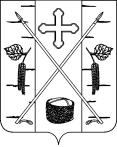 БЕРЕЗОВСКИЙ ПОСЕЛКОВЫЙ СОВЕТ ДЕПУТАТОВПРОЕКТРЕШЕНИЕп. Березовка«___» февраля 2021 года                                                                     № _____«О внесении изменений в Правила Благоустройства территории муниципального образования поселка Березовка Березовского района Красноярского края, утвержденные Решением Березовского поселкового Совета депутатов от 26.09.2017 №25-1»В соответствии с Федеральным законом РФ от 06.10.2003 № 131-ФЗ «Об общих принципах организации местного самоуправления в Российской Федерации», Постановлением Правительства РФ от 28.10.2020 № 1753 «О минимально необходимых для обслуживания участников дорожного движения требованиях к обеспеченности автомобильных дорог общего пользования федерального, регионального или межмуниципального, местного значения объектами дорожного сервиса, размещаемыми в границах полос отвода автомобильных дорог, а также требованиях к перечню минимально необходимых услуг, оказываемых на таких объектах дорожного сервиса»,  Правилами Благоустройства территории муниципального образования поселка Березовка Березовского района Красноярского края, утвержденными Решением Березовского поселкового Совета депутатов от 26.09.2017 №25-1, руководствуясь Уставом поселка Березовка, Березовский поселковый Совет депутатов РЕШИЛ:Внести изменения в Правила Благоустройства территории муниципального образования поселка Березовка Березовского района Красноярского края, утвержденные Решением Березовского поселкового Совета депутатов от 26.09.2017 №25-1 следующего содержания:Дополнить раздел 2.4 пунктом 2.4.3 следующего содержания: «Утверждение требований к техническому, физическому и электрическому состоянию (оформлению) объектов придорожного сервиса в границах полос отвода автомобильных дорог, включая элементы благоустройства: освещение, мощение, вывески, малые архитектурные формы и т.д. осуществляется администрацией поселка Березовка».Решение вступает в силу со следующего дня после официального опубликования в газете «Пригород» и подлежит размещению на официальном сайте администрации поселка Березовка Березовского района Красноярского края  www.pgt-berezovka.ru.Контроль за исполнением настоящего Решения возложить на Постоянную комиссию по благоустройству, градостроительству, жилищно-коммунальному хозяйству и земельным вопросам.Глава поселкаС.А.Суслов_______________Председатель Березовского поселкового Совета депутатовС.С.Свиридов_____________